Państwowa Szkoła Muzyczna I st.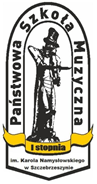 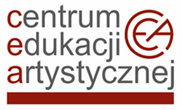 im. Karola Namysłowskiego w Szczebrzeszynieul. Zamojska 70C,  22-460 Szczebrzeszyn,email: sekretariat@psm.szczebrzeszyn.plwww.psm.szczebrzeszyn.pltel. (84) 535 97 61, NIP 922-10-72-675, REGON 001005577REGULAMIN - „REGIONALNE WARSZTATY FLETOWE”Szczebrzeszyn, 2-3 grudnia 2022I ORGANIZATORZY WARSZTATÓW: 1. Centrum Edukacji Artystycznej – główny organizator.2. Państwowa Szkoła Muzyczna I st. im. Karola Namysłowskiego w Szczebrzeszynie.II CELE WARSZTATÓW: 1. Praca z uczniami klas fletu szkół muzycznych I i II stopnia regionu lubelskiego- rozwiązywanie problemów warsztatowych oraz interpretacyjnych.2.  Popularyzacja muzyki fletowej.3. Podniesienie poziomu pedagogiki instrumentalnej.4. Wymiana doświadczeń pomiędzy pedagogami.III ORGANIZACJA WARSZTATÓW: 1. Warsztaty odbędą się w dniach 2-3 grudnia 2022 roku w siedzibie Państwowej Szkoły Muzycznej I st.               im. Karola Namysłowskiego przy ul. Zamojskiej 70C w Szczebrzeszynie;2. „REGIONALNE WARSZTATY FLETOWE” adresowane są do uczniów oraz pedagogów klas fletu wszystkich szkół muzycznych I i II stopnia regionu lubelskiego;2. W ramach “REGIONALNYCH WARSZTATÓW FLETOWYCH” odbędą się wykłady, lekcje indywidualne, lekcje otwarte prowadzone przez dr hab. Ewelinę Zawiślak, prof. AM – Akademia Muzyczna im. G i K. Bacewiczów w Łodzi oraz uroczysty koncert w wykonaniu: dr hab. Ewelina Zawiślak, prof. AM flet, dr hab. Kinga Firlej- Kubica fortepian;3. Organizację warsztatów koordynuje i szczegółowych informacji udziela mgr Katarzyna Kuchta –                           tel. 608 64 29 63;4. Zgłoszenia należy przesyłać w terminie do 20 listopada 2022 roku drogą elektroniczną na adres sekretariat@psm.szczebrzeszyn.pl.5. Udział w warsztatach jest bezpłatny. Dla uczestników czynnych przewidziane są lekcje indywidualne.                       Czas trwania będzie uzależniony od ilości uczestników. Po terminie przyjmowania zgłoszeń zostanie utworzony harmonogram i rozesłany do szkół zgłaszających uczniów oraz nauczycieli. Zapewniamy również akompaniatora, który będzie towarzyszył podczas pracy z uczniami, prosimy o zabranie xero akompaniamentów utworów. Koszty dojazdu i wyżywienia pokrywają delegujące szkoły. W pobliżu szkoły znajduje się restauracja “Perła Roztocza”, ul. Zamojska 35, 22-460 Szczebrzeszyn, tel. 84 535 96 03.6. Nauczyciele otrzymają zaświadczenia o udziale w “REGIONALNYCH WARSZTATACH FLETOWYCH”.